□  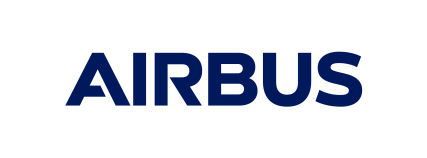 		m	w		ja	nein